 SOS PRISÕES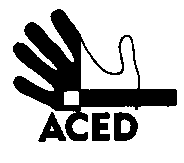 Ex.mos. SenhoresProvedor de Justiça; Inspecção-Geral dos Serviços de Justiça; Ministro da Justiça; C/cPresidente da República; Presidente da Assembleia da República; Presidente da Comissão de Assuntos Constitucionais, Direitos, Liberdades e Garantias da A.R.; Presidente da Comissão de Direitos Humanos da Ordem dos Advogados; Comissão Nacional para os Direitos HumanosLisboa, 21-11-2013N.Refª n.º 128/apd/13Assunto: ferido sem atendimento na enfermaria na cadeia do FunchalAdriano Manuel Rodrigues Cordeiro, preso na cadeia do Funchal, foi empurrado pelo guarda Alves na sua cela de forma violenta. O que causou hematomas nos braços. O recluso pediu para ser atendido na enfermaria por estar com dores e para curativos. Porém não foi conduzido de imediato. Com conhecimento do chefe de Ala, a condução à enfermaria foi adiada por cerca de uma hora, sem outras explicações. O recluso tem familiares nos Açores e pediu transferência para Ponta Delgada. Pediu para reforçar esse pedido nesta mensagem, com a esperança de ser ouvido.A quem de direito.A Direcção